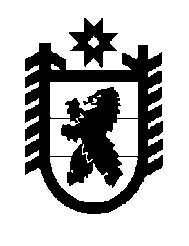 Российская Федерация Республика Карелия    РАСПОРЯЖЕНИЕГЛАВЫ РЕСПУБЛИКИ КАРЕЛИЯВнести в приложение  № 1 к распоряжению Главы Республики Карелия от 25 декабря 2018 года № 736-р с изменениями, внесенными распоряжением Главы Республики Карелия от 1 марта 2019 года № 120-р, изменение, указав в  основном составе комиссии по постановке граждан на воинский учет Калевальского муниципального района новую должность Колесовой О.В. – врач-психиатр, врач-невролог Государственного бюджетного учреждения здравоохранения Республики Карелия «Калевальская центральная районная больница».           ГлаваРеспублики Карелия                                                          А.О. Парфенчиковг. Петрозаводск22 июля 2019 года№  391-р